Next meeting December 3, 2020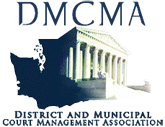 District and Municipal Court Management Association Board MeetingThursday October 22, 2020 8:30 a.m.ZOOM MeetingDistrict and Municipal Court Management Association Board MeetingThursday October 22, 2020 8:30 a.m.ZOOM MeetingDistrict and Municipal Court Management Association Board MeetingThursday October 22, 2020 8:30 a.m.ZOOM MeetingDistrict and Municipal Court Management Association Board MeetingThursday October 22, 2020 8:30 a.m.ZOOM MeetingAGENDAAGENDAAGENDAAGENDAAGENDAAGENDAItemAgenda ItemAgenda ItemApproximateTimeWelcome and IntroductionsWelcome and IntroductionsPatti Kohler, President8:30Adoption of AgendaAdoption of AgendaPatti Kohler, PresidentApproval of MinutesSeptember 24 Board Meeting Minutes (Attached)Approval of MinutesSeptember 24 Board Meeting Minutes (Attached)Maryam Olson, Secretary8:40Treasurer’s ReportTreasurer’s Report Treasurer’s ReportTreasurer’s Report Judy Ly, Treasurer8:45Liaison ReportsDMCJAAOC CSD LiaisonAOC ISD/JISC Business LiaisonMPA  DOLEastern WA Manager’s MTLiaison ReportsDMCJAAOC CSD LiaisonAOC ISD/JISC Business LiaisonMPA  DOLEastern WA Manager’s MTDMCJA- Commissioner Rick LeoAngie Autry, AOCVicky Cullinane, AOCStacie ScarpaciCarla Weaver, DOL, Kathy Seymour, Patsy Robinson, Kris Thompson and Patti KohlerKrissy Chapman, Columbia County8:50Standing Committee ReportsConferenceEducation TechnologyMembershipLegislative Long Range PlanningBy Laws/Policy and ProceduresStanding Committee ReportsConferenceEducation TechnologyMembershipLegislative Long Range PlanningBy Laws/Policy and ProceduresMargaret Yetter & Patsy RobinsonMargaret Yetter & Ellen AtteberyUneek MaylorMickey ZitkovichKathy Seymour & Maryam OlsonKris Thompson Kris Thompson & Ellen Attebery9;30 State Committee Reports BJACourt Management Council BJA Court Education CommitteeBJA Public Trust & ConfidenceBJA Court Security Task ForceData Dissemination Committee Rules CommitteeGender & Justice CommissionInterpreter CommissionPattern FormsJIS CodesCLJ/CMS PSC State Committee Reports BJACourt Management Council BJA Court Education CommitteeBJA Public Trust & ConfidenceBJA Court Security Task ForceData Dissemination Committee Rules CommitteeGender & Justice CommissionInterpreter CommissionPattern FormsJIS CodesCLJ/CMS PSCPatti KohlerPatti Kohler & Dawn WilliamsMargaret YetterPaty GutierrezSuzi ElsnerPaulette RevoirPatti KohlerLillian HawkinsFrankie PetersKathy SeymourPatsy RobinsonPaulette Revoir10:009.New BusinessChanges in Court operationsOther: Equity ad Social JusticeJury trials ( ongoing)Telecommuting for clerical staffNew BusinessChanges in Court operationsOther: Equity ad Social JusticeJury trials ( ongoing)Telecommuting for clerical staff10:2010.AdjournAdjournPatti Kohler10:30